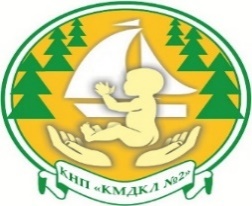 ВИКОНАВЧИЙ ОРГАН КИЇВСЬКОЇ МІСЬКОЇ РАДИ (КИЇВСЬКА МІСЬКА ДЕРЖАВНА АДМІНІСТРАЦІЯ)ДЕПАРТАМЕНТ ОХОРОНИ ЗДОРОВ'ЯКОМУНАЛЬНЕ НЕКОМЕРЦІЙНЕ ПІДПРИЄМСТВО«КИЇВСЬКА МІСЬКА ДИТЯЧА КЛІНІЧНА ЛІКАРНЯ № 2»(КНП «КМДКЛ № 2»)просп. Алішера Навої, 3, м. Київ, 02125 тел. (044) 201 37 02  Email: kmdkl2.kiev@gmail.comКод ЕДРПОУ 05415941, _________________________                                                                                                                 КНП «Київський міський центр громадського здоров'я» ВО КМР (КМДА)                             Щодо закупівлі Капітального ремонтуОбґрунтування технічних та якісних характеристик предмета закупівлі, розміру бюджетного призначення, очікуваної вартості предмета закупівлі
(відповідно до пункту 41 постанови КМУ від 11.10.2016 № 710 «Про ефективне використання державних коштів» (зі змінами))Найменування, місцезнаходження та ідентифікаційний код замовника в Єдиному державному реєстрі юридичних осіб, фізичних осіб — підприємців та громадських формувань, його категорія: Комунальне некомерційне підприємство «Київська міська дитяча  клінічна лікарня  № 2» виконавчого органу Київської міської ради (Київської міської державної адміністрації); пр-т. Алішера Навої, 3, м. Київ, 02125; код за ЄДРПОУ — 05415941.Назва предмета закупівлі із зазначенням коду за Єдиним закупівельним словником (у разі поділу на лоти такі відомості повинні зазначатися стосовно кожного лота) та назви відповідних класифікаторів предмета закупівлі і частин предмета закупівлі (лотів) (за наявності):  ДК 021:2015: 45310000-3 Електромонтажні роботи (Капітальний ремонт по збільшенню потужності електромереж Комунального некомерційного підприємства «Київська міська дитяча клінічна лікарня № 2», проспект Алішера Навої, 3 у Дніпровському районі м. Києва)Ідентифікатор закупівлі UA-2021-08-02-011543-bОбґрунтування технічних та якісних характеристик предмета закупівлі: Обсяг щодо робіт по об’єкту зазначається учасником відповідно до ДСТУ Б. Д.1.1-1:2013 та повинен забезпечувати виконання робіт згідно  відомості обсягів, передбаченою тендерною документацією.Обґрунтування розміру бюджетного призначення: джерелом фінансування даної закупівлі є бюджет розвитку. Очікувана вартість предмета закупівлі: 3 725 600,00 грн з ПДВ.Обґрунтування очікуваної вартості предмета закупівлі:
Очікувану вартість закупівлі було визначено відповідно до Експертного звіту від 08.09.2020 р. виданого ТОВ «УКРЕКСПЕРТИЗА ГРУП», щодо розгляду проектної документації. В. о. директора                                                      Воронюк Л.М.Виконавець:  Шрамко Н.В.201-37-07